INSTRUMENTAL MUSIC @ MGCInstrumental music lessons @ MGC have begun and your daughter’s lesson time is on Compass.  I would like to take this opportunity to introduce our instrumental teachers:We still have some vacancies for violin, guitar, voice and percussion lessons.INSERT LINK TO APPLICATION FORM HERE PLEASEWe look forward to showcasing your daughter’s progress at our evening soirees throughout the year.If you have any questions, please do not hesitate to contact me:anne.corry@mgc.mgc.vic.edu.auAnne CorryManager of Instrumental Music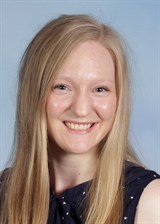 Ellyce Calder is one of our specialist Voice teachers and is at MGC on Mondays and Tuesdays, in Studio 4. She runs our Choir and our auditioned A’Capella Choir. When she is not at her other schools, she enjoys her first love of Musical Theatre.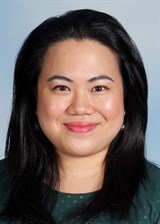 Wen Chin is our Cello and Piano specialist as well as one of our classroom music teachers. She is at MGC every day, based in Studio 3. She runs our MGC String Quartet and Junior Strings Ensemble and accompanies our Year 12 Music students. In her spare time (!) she has her own string quartet, Ricochet Strings  and sings with Ensemble Gombert.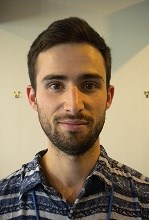 Andy Clarke is our Guitar specialist and is at MGC on Mondays and Wednesdays, in Studio 3. He runs our Soul Band and will be running the band for our 2018 Musical, “Bring It On”. Andy also plays with Tulalah ,Em Melley and other groups around Melbourne.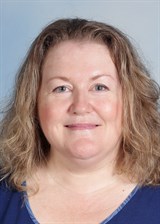 Susan De Jong is our other Voice specialist and is at MGC on Mondays, Wednesdays and Fridays in studio 6. She runs our Choir and auditioned A’Capella choir. She also teaches at YABC and has just returned from performing a series of Jazz Concerts in Thailand.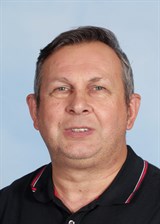 Les Gyori is our Violin specialist and is at MGC on Tuesdays, in Studio 7. He is also a talented arranger and composer, having had sold out shows, “Life as Sounds” and “Enigma” at the Melbourne Recital Centre. He is playing with “Jazzy Jeudi” in April. 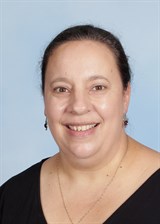 Katrina Halliday is our Piano specialist and is at MGC every day in Studio 1. Her students earn excellent AMEB results and Kat holds regular piano workshops and evening soirees for her students.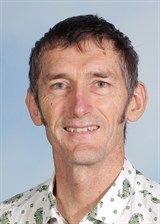 Tony Hicks is our Woodwind specialist but also teaches junior brass and bass-in fact, there is no instrument Tony can’t play! His is at MGC on Mondays and Wednesdays in Studio 7 and runs our award-winning Saxophone Quartet and Orchestra. Tony is an internationally renowned Jazz musician who plays with too many ensembles to mention here!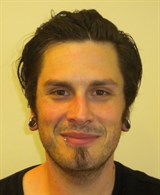 Nick Milosevic is our Percussion specialist who is at MGC on Thursdays in Studio 5. 